Отзыв.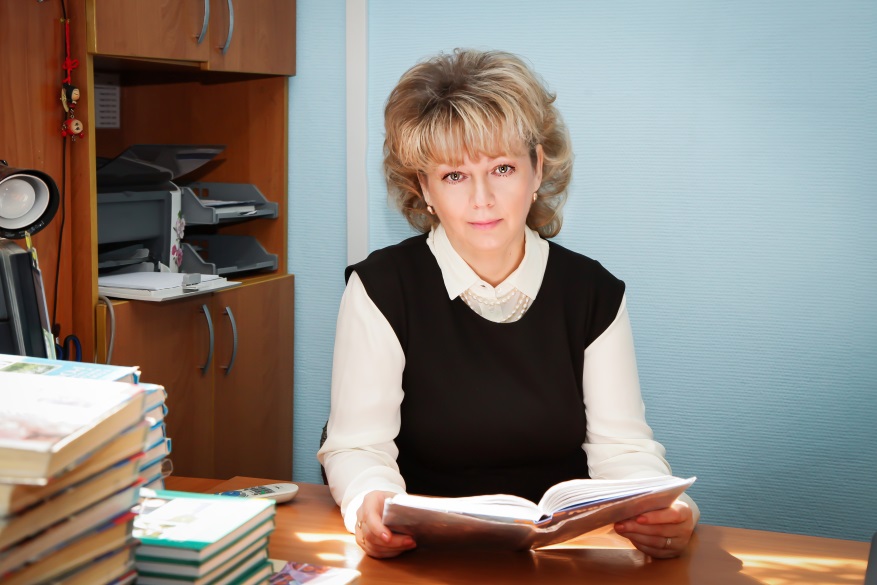 Я, педагог МАОУ Заозерная СОШ № . Томска, Грязнова Галина Геннадьевна, хотела бы выразить слова благодарности  Печерице Эльзе Ильдусовне  и     Азаровой Оксане Николаевне – сотрудникам кафедры гуманитарного образования.  Работая с ними в тесном сотрудничестве в течение многих лет, не перестаю удивляться энергии, творчеству и компетентности коллег. Все мероприятия: семинары, конкурсы, проекты и т.д. прекрасно и профессионально организованы,  дают возможность учителю  проявить свое мастерство, творчество и приобрести новые знания благодаря участию в этих мероприятиях. Эльза Ильинична и Оксана Николаевна  всегда готовы поделиться опытом, помочь найти ответы на сложные вопросы современной методики преподавания иностранных языков,  и оказать методическую поддержку учителю в любых его начинаниях.Отдельно хотелось бы отметить Курсы повышения квалификации, организованные Печерицей Э.И. и Азаровой  О.Н.  В процессе прохождения курсов,  мы знакомимся с эффективными методами и приемами работы, интересными учебно-методическими материалами, отличающимися оригинальностью и новизной.  	Кафедра является базой проведения научно-экспериментальной работы по иностранным языкам в ОУ и Центрах дополнительного образования. Результаты работы инновационных и экспериментальных площадок обобщаются в методических сборниках, в которых мы имеем возможность обобщить представить опыт работы.Работать с Вашей командой одно удовольствие. Спасибо вам, Эльза Ильдусовна и Оксана Николаевна. С уважением учитель английского языка МАОУ СОШ № . Томска Грязнова Галина .Геннадьевна